Załącznik do Zarządzenia nr 8/2023Dyrektora Zespołu Szkół Techniczno-Informatycznych w Gliwicach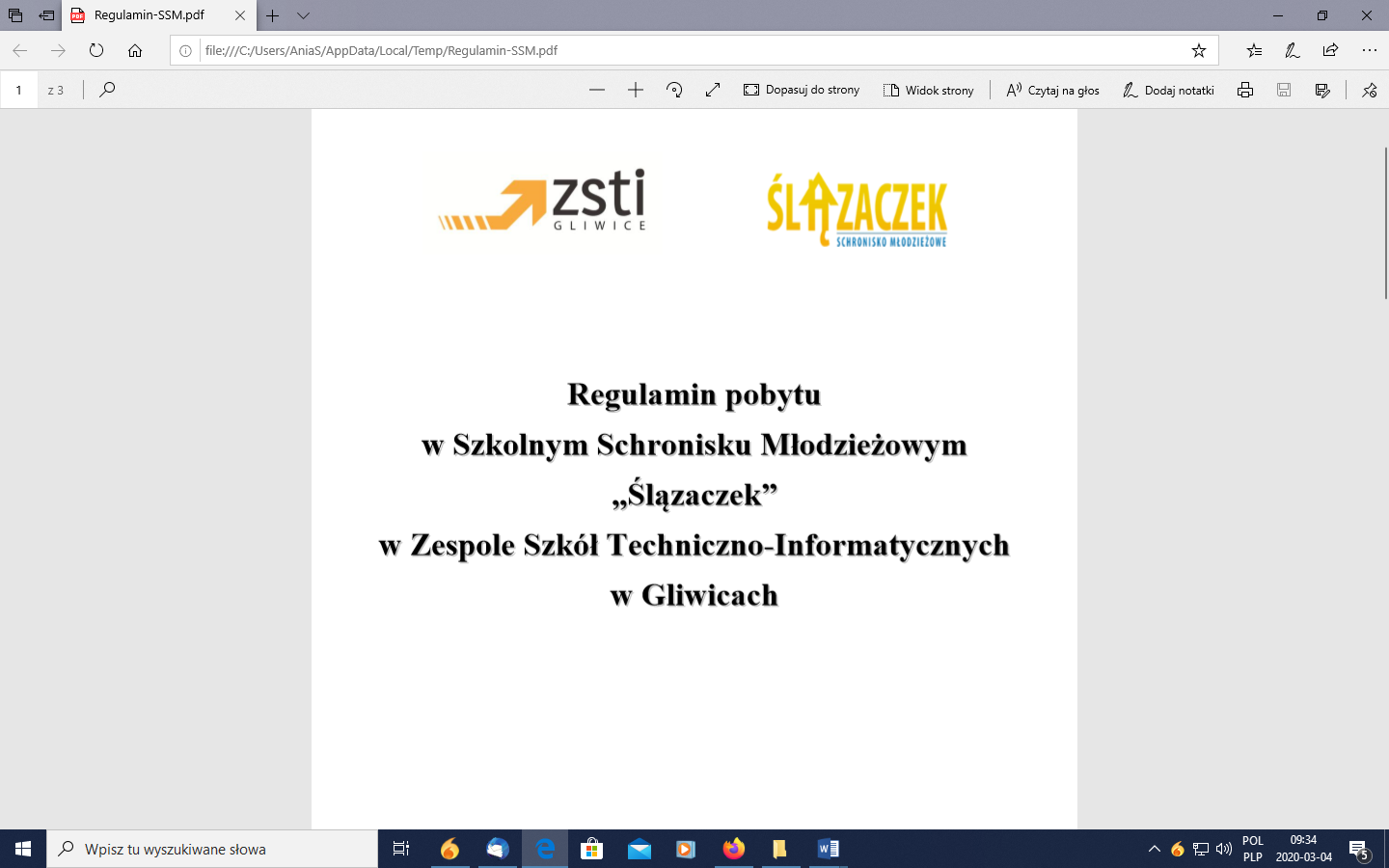 Podstawy prawneUstawa z dnia 14 grudnia 2016 r. Prawo oświatowe Rozporządzenie Ministra Edukacji Narodowej i Sportu z dnia 7 marca 2005 r. w sprawie ramowych statutów placówek publicznych Rozporządzenie Ministra Edukacji Narodowej z dnia 2 listopada 2015r. w sprawie rodzajów i szczegółowych zasad działania placówek publicznych, warunków pobytu dzieci i młodzieży w tych placówkach oraz wysokości i zasad odpłatności wnoszonej przez rodziców za pobyt ich dzieci w tych placówkach §1Postanowienia ogólne1. Regulamin określa szczegółowe zasady organizacji i sposób korzystania ze Szkolnego Schroniska Młodzieżowego „Ślązaczek” w Zespole Szkół Techniczno-Informatycznego w Gliwicach z siedzibą przy ul. Krakusa 16.2. Prawo do korzystania ze schroniska przysługuje dzieciom i młodzieży szkolnej, studenckiej, nauczycielom i wychowawcom,  innym pracownikom oświaty, członkom PTSM i Federacji                          Hostelling International. 3. W ramach wolnych miejsc o pobyt w schronisku mogą się starać inne osoby.4. W razie ograniczonej liczby miejsc, pierwszeństwo do zakwaterowania w schronisku                                                                                                mają osoby wymienione w ust. 2.5. Schronisko nie ponosi odpowiedzialności za rzeczy pozostawione w pokojach oraz za                   samochody parkujące na parkingu.§ 2System rezerwacji miejsc noclegowych w schronisku1. Turyści indywidualni mogą dokonywać rezerwacji telefonicznie, drogą elektroniczną lub są przyjmowani na noclegi bezpośrednio w schronisku jeśli są wolne miejsca. 2. Rezerwacja noclegów dla grup powyżej 10 osób muszą być potwierdzone pisemnie, faxem lub e-mailem. 3. Pierwszeństwo rezerwacji miejsc w schronisku mają grupy dzieci i młodzieży szkolnej.4. Grupy młodzieży mogą być przyjęte na nocleg tylko z opiekunem (osoba pełnoletnia).5. Opiekunowie grup wycieczkowych zobowiązani są nocować w schronisku razem z uczestnikami, w przeciwnym razie grupa nie może być przyjęta do schroniska.6. Schronisko prowadzi księgę meldunkową osób korzystających ze schroniska oraz terminarz rezerwacji miejsc noclegowych.  6. W schronisku można nocować trzy doby. Przedłużenie jest możliwe tylko w przypadku wolnych miejsc i po uzyskaniu zgody pracownika schroniska odpowiedzialnego za zakwaterowanie.§ 3Zakwaterowanie1. Doba w schronisku trwa od 1700do 1000 dnia następnego. 2.Przy kwaterowaniu gości pracownik schroniska:wpisuje dane osobowe gości do księgi meldunkowej (dostęp do danych osobowych mają osoby upoważnione przez dyrektora Zespołu Szkół Techniczno-Informatycznych w Gliwicach),w przypadku grup zorganizowanych: na podstawie listy zbiorowej grupy wpisuje dane kierownika grupy do księgi meldunkowej, odnotowuje ilość osób i termin pobytu,pobiera należność za pobyt i wystawia rachunek; przy ustalaniu wysokości opłaty uwzględnia przysługujące zniżki (zgodnie z cennikiem).3. Opłata za nocleg winna być uiszczona w biurze schroniska nie później niż w ostatniej                   dobie pobytu.4. Osoby korzystające z noclegów w schronisku muszą wykupić bieliznę pościelową, jeśli nie posiadają własnej lub śpiwora. 5. W związku z brakiem możliwości płacenia gotówką lub kartą należności w dni wolne od pracy, osoby kwaterowane na doraźne noclegi w tych dniach będą przyjęte tylko pod warunkiem okazania potwierdzenia przelewu. § 4Wykwaterowanie1. Przy zwalnianiu miejsca w pokoju gość ma obowiązek:zgłosić ten fakt pracownikowi schroniska,pokój pozostawić w stanie niepogorszonym,bieliznę pościelową należy ściągnąć przed opuszczeniem pokoju i zostawić na łóżku,zdać klucz w recepcji.2. Kierownik grupy zorganizowanej ma obowiązek zadbać i dopilnować, by wszystkie klucze zostały zdane,  a pomieszczenia z których grupa korzystała zostały zdane w należytym stanie.3. Osoba odpowiedzialna za spowodowanie uszkodzenia mienia schroniska podczas                 pobytu zobowiązana jest do usunięcia szkody lub pokrycia kosztów jej usunięcia .§ 5Obowiązki osób przebywających w schronisku1. Wszystkie osoby są zobowiązane do ścisłego przestrzegania regulaminu schroniska.2. W schronisku obowiązuje cisza nocna od godz. 2200 do 600.3 Mieszkańców schroniska obowiązuje zakaz przebywania w pokojach wychowanków bez zgody wychowawców internatu.4. Na terenie schroniska mogą przebywać tylko osoby zameldowane w danym dniu.5. Na terenie schroniska zabrania się posiadania i używania alkoholu oraz innych środków odurzających, wnoszenia ich na teren placówki, przebywania na jej terenie pod ich wpływem oraz zabrania się wprowadzania osób będących pod wpływem wszystkich wymienionych wyżej środków. Osoby nieprzestrzegające powyższego punktu regulaminu mogą zostać usunięte z placówki lub nie być do niej wpuszczone.6. Mieszkańcom schroniska zabrania się palenia papierosów i e-papierosów na terenie całego Zespołu Szkół Techniczno-Informatycznych w Gliwicach.7. Osoby odwiedzające muszą okazać pracownikowi recepcji dokument ze zdjęciem.8. Odwiedzający muszą opuścić schronisko najpóźniej do godz.  2100          9. Osoby korzystające ze schroniska mogą do korzystania z pomieszczeń ogólnodostępnych internatu (sala komputerowa, sale telewizyjne, sale bilardowe itp.).10. Mieszkańcy schroniska mają obowiązek bezwzględnie przestrzegać przepisów BHP i ppoż.11. Pracownik schroniska lub pracownik recepcji ma prawo usunąć z obiektu osoby nie stosujące się do regulaminu lub w inny sposób naruszające zasady współżycia społecznego i kulturalnego .12. Pracownik recepcji ze względu na bezpieczeństwo, ma prawo odmówić otwierania obiektu w godzinach od  2200 do 600.13. W schronisku obowiązuje zakaz wprowadzania i przebywania zwierząt.14. Szkolne Schronisko Młodzieżowe „Ślązaczek” w Gliwicach, ul. Krakusa 16, ze względów na szeroko rozumiane bezpieczeństwo mieszkańców i pracowników oraz ochronę mienia jest objęte monitoringiem wewnętrznym i zewnętrznym. Zasady obsługi i korzystania                                    z monitoringu wizyjnego reguluje odrębny regulamin.§ 6Postępowanie w przypadku naruszenia regulaminu schroniska i praw przebywających w schronisku1. Wszelkie zniszczenia i uszkodzenia przedmiotów  będących na stanie schroniska  należy zgłaszać pracownikowi schroniska. 2. W razie przekroczenia regulaminu schroniska lub nieodpowiedniego zachowania się, dyrektor lub wyznaczony przez niego pracownik, jest upoważniony do usunięcia korzystającego z pobytu w schronisku.3.  W przypadku naruszenia jakichkolwiek praw, korzystający ze schroniska, mają prawo złożenia skargi do organu prowadzącego schronisko za pośrednictwem dyrektora placówki.§ 7Postanowienia końcoweW sprawach nie ujętych w regulaminie, a dotyczących toku życia w placówce, jak: zapewnienie porządku, ochrona mienia, przestrzeganie zasad kultury itp. Korzystający są zobowiązani stosować się do wskazań Dyrektora Zespołu Szkół Techniczno-Informatycznych w Gliwicach lub pracownika placówki.